.INTRO: 32 beats, start on vocals.SIDE RIGHT TOG LEFT, SIDE RIGHT TOUCH LEFT BESIDE RIGHT, SIDE LEFT TOG RIGHT, SIDE L TOUCH RIGHT BESIDE LEFTRIGHT HEEL FORWARD, RIGHT TOE BACK, RIGHT HEEL FORWARD CLOSE, REPEAT ON LEFTFORWARD RIGHT 1/4 TURN LEFT, STOMP, STOMP. FORWARD RIGHT 1/4 TURN LEFT STOMP, STOMPRIGHT 45deg CLOSE, LEFT 45deg CLOSE.BUTTERMILKS x 2TAG: Hips R L R L, on Walls: 1,3,5,7,9,&10.RESTART: Wall 4 after 8 beatsFINISH: Facing 6.00 O’clock, step Fwd R 1/2 pivot L to face the front, stepping R tog.GLENDA SILVER: Footloose Linedancers, GunnedahEMAIL: glendaksilver@gmail.comMOBILE: 0427927019Listen to the Music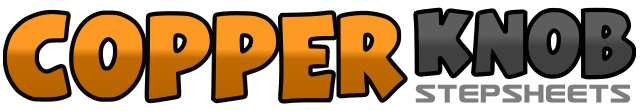 .......Count:32Wall:2Level:Upper Improver.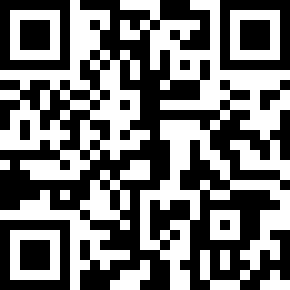 Choreographer:Glenda Silver (AUS) - November 2017Glenda Silver (AUS) - November 2017Glenda Silver (AUS) - November 2017Glenda Silver (AUS) - November 2017Glenda Silver (AUS) - November 2017.Music:Listen to the Music - Jessica Mauboy : (Album: The Secret Daughter Two - iTunes)Listen to the Music - Jessica Mauboy : (Album: The Secret Daughter Two - iTunes)Listen to the Music - Jessica Mauboy : (Album: The Secret Daughter Two - iTunes)Listen to the Music - Jessica Mauboy : (Album: The Secret Daughter Two - iTunes)Listen to the Music - Jessica Mauboy : (Album: The Secret Daughter Two - iTunes)........1234 -Step R to R side, step L beside R (weight on L), step R to R side, touch L beside R. (weight on R)5678 -Step L to L side, step R beside L (weight on R), step L to side, touch R beside L. (weight on L)1234 -With weight on L, R heel Fwd, R toe back, R heel Fwd, close R beside L. (weight on R)5678 -With weight on R, L heel Fwd, L toe back, Left heel Fwd, close L beside R. (weight on L)1234 -Step Fwd R,1/4 turn L (weight on L), stomp R, stomp L. (weight on L)5678 -Step Fwd R, 1/4 turn L (weight on L), stomp R, stomp L. (weight on L)1234 -Weight on L, Fwd R diagonal, close R beside L. Weight on R, Fwd L diagonal, close L beside R5678 -With weight on balls of both feet, turn both heels out and tog, repeat